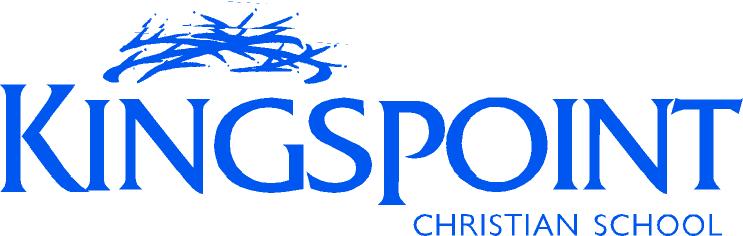 4th and 5th Grade Supply List – 2023/2024(Please label all supplies with your student’s name.)BackpackBible (New International Version)1 ½ in. – 2 in. three ring binder4 pocket folders, hole-punched for binder2 large packages of pencils1 package of highlighters (at least 3)1 pair of scissors2 packages of notebook paperColored pencils, markers, and/or crayons4 glue sticks1 bottle of white school glueHeadphones or earbuds (3.5mm jack) 1 roll of paper towels3 boxes of facial tissues3 packages of baby wipes1 package Clorox or other sanitizing wipes1 clipboard (optional)1 USB mouse (optional)We may need to ask for more cleaning supplies during the year if we go through them faster than expected.